Charla Clubes inscriptos Asociación de Hockey de Mendoza participantes de las clínicas, entrenadores de menores y mayores Seleccionados Mendoza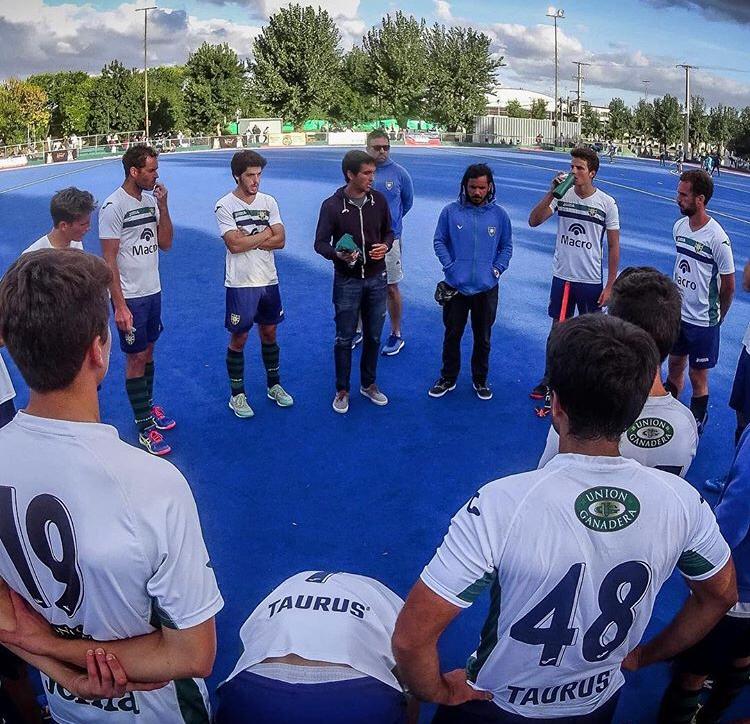 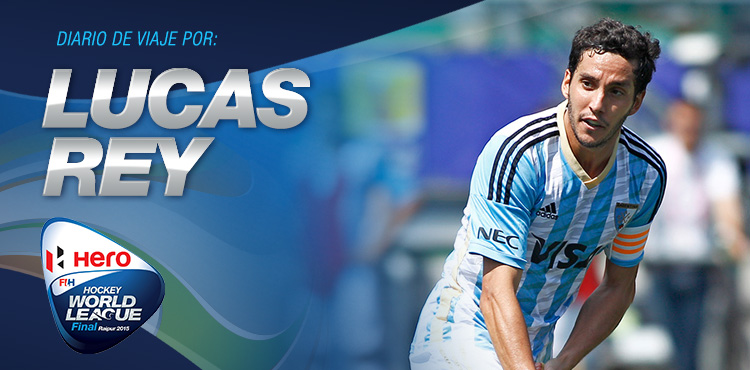 Saludos Atte.Head Coach MendozaRolando RiveroSeleccionados Mayores y Sub 19 Mendoza Damas y Caballeros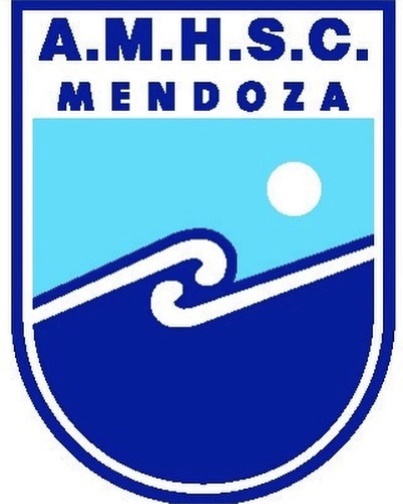 Saludos Atte.Head Coach MendozaRolando RiveroFecha y HorarioDisertanteTemaViernes 1/05 a las18 hs. Lucas Rey:  Ex capitán de los Leones, Campeón Olímpico, actual entrenador Primera A Caballeros Club San Fernando y Primera A Damas del Club Liceo Naval.¨Plantel Superior: Juego con pelota¨,¨Infantiles: Formas de entrenamiento¨Fecha y HorarioDisertanteTemaMartes 28/04 a las 15 hsReunión del Cuerpo Técnico completo Sub 19 Damas con Coach Noelia Testa. ¨Momentos límites¨ y ¨Trabajo en Equipo¨Miércoles 29/04 a las 15 hsReunión del Cuerpo Técnico Damas Mayores ¨Sistemas de Juego¨Jueves 30/04 a las 15 hsReunión del Cuerpo Técnico Caballeros  Mayores¨Análisis Torneo Argentino 2019¨Viernes 1/05 a las 19 hs.Reunión del Cuerpo Técnico Sub 19 Caballeros ¨Análisis de videos semifinal y final Argentino 2019¨